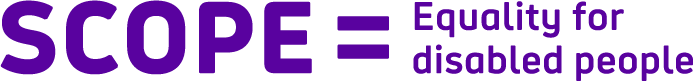  Parents Connect Referral FormOnline WorkshopsTo gain access to Scope’s online workshops, please complete and return to: parentsconnect@scope.org.ukWorkshops requestedPrivacy PolicyScope offers a wide range of information and advice services to disabled people, families of disabled children, and businesses. We will collect your contact details and preferences, and any other data that is relevant to delivering the service to you. This information will only be used for the purposes of Parents Connect and not shared with the rest of Scope unless you give us permission to do so.We will keep the data for up to six years, in line with contracts and government regulations. For Scope’s full privacy policy, please click hereName:Telephone:Email Address:1st line of address & postcode:Child’s D/O/B:Disability/Additional Need:Does your child have a diagnosis?    Yes               No             In the diagnosis process   Does your child have an EHCP?    Yes               No             Currently in the process   Does your child attend:  Early years setting               Mainstream primary                                                       Mainstream secondary       Specialist setting            Home educated           How did you hear about Parents Connect?Requesting workshopsTo request workshops, please fill the appropriate boxes on the form on the next page. You can request as many workshops as you like, but we do ask that you only book sessions that you definitely wish to attend, as we do have limited places.We will do our best to offer you a place. However, if a workshop is busy, we may need to put you on a waiting list, where you will get priority on future bookings for the same workshop.WorkshopDate/TimePlease tickCircles of SupportTues 9th Feb 10amSurviving Lockdown SchoolingMon 22nd Feb 7pm   Surviving Lockdown SchoolingWeds 24th Feb 4pm     Well-Being for ParentsMon 1st March 7pm    Benefits for Children with DisabilitiesWeds 3rd Mar 10am   Dealing with DiagnosisWeds 10th Mar 4pm   Dads of Children with Additional NeedsMon 15th Mar 7pm    Changing RelationshipsWeds 17th Mar 10am    Guide to EHCPsMon 22nd Mar 7pmGuide to EHCPsWeds 24th Mar 4pm    